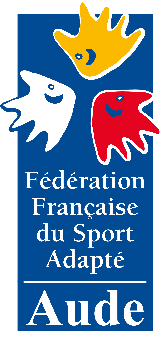 La Ligue Sport Adapté Occitanie en collaboration avec le CDSA 11 et l’association Lauragais Adapt Sport organise le : Championnat Régional Natation Sport Adapté Jeune Occitanie Le 13 février 2019 à Limoux (11)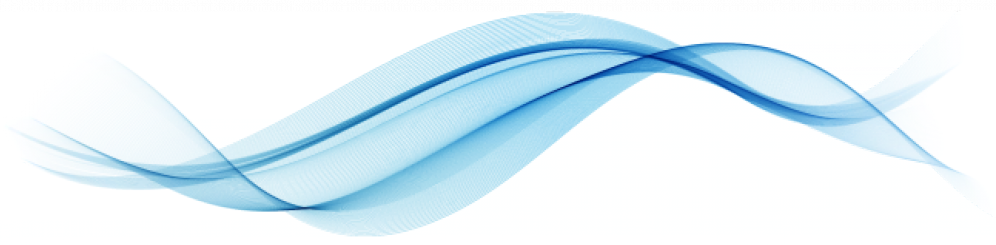 Lieu de compétition : Piscine de LimouxAdresse : avenue Salvador Allende – 11300 LIMOUX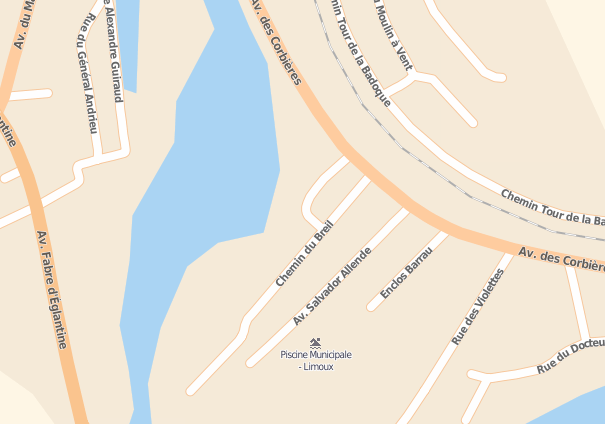 Programme Prévisionnel : 10h30 : accueil10h45-11h45 : passation des tests de savoir nager Exploranage et Sauv’nage11h45-12h45 : repas tiré du sac12h45 : accueil, accès aux vestiaires13h00 – 13h20 : échauffement13h30 : Début de la compétition 15h30 : fin de la compétition, remise des récompenses et gouterInformations Générales : Retour des inscriptions au plus tard le 07 février 2019Inscription à retourner à :  Elodie COUDERC@ : elodie.couderc@ffsa.asso.fr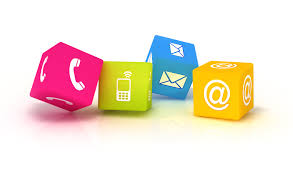 tel : 06 66 37 69 67Conditions d’engagement :Etre éligible au Sport AdaptéEtre en possession d’une Licence Compétitive Sport Adapté de la saison en cours (un contrôle licence sera effectué sur place).Etre en possession d’un certificat médical de non contre-indication à la pratique sportive compétitive de la natation (à présenter également sur place). Avoir réalisé les classifications et être classifié dans l’une des classes : AB, BC ou CDAvoir validé le test de savoir nager correspondant à sa classificationPrécisions techniques : La réglementation FFSA et les modalités de qualification au championnat de France seront appliquées. Le règlement de « Natation SAJ » FFSA est disponible sur le site internet fédéral : http://www.ffsa.asso.fr dans la rubrique « informations sportives - documents sportifs » et sur « l’espace club ». Tests de natation pour chaque classe AB/ BC/CD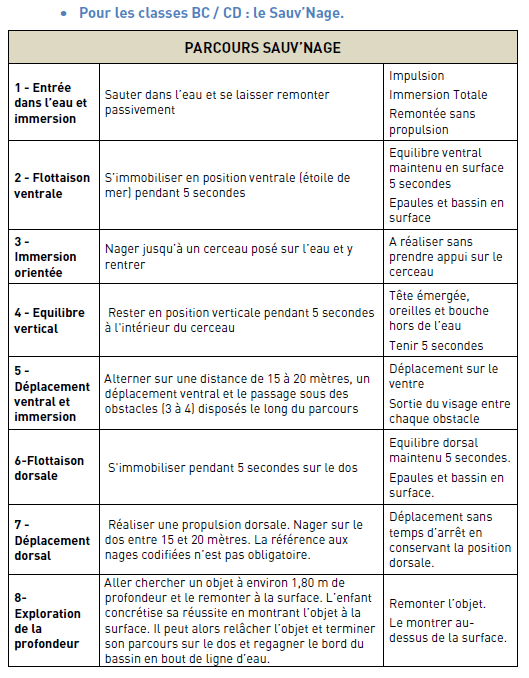 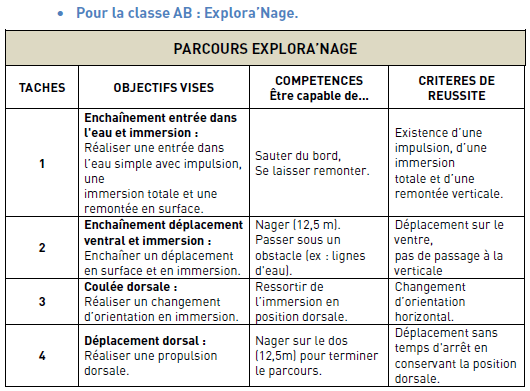 cf. Article 4 règlements natation FFSA 2017-2021 p22-23Coordonnées référents disciplines : Agnès BRUNET : ma.brunet@apajh.asso.fr		Elodie Couderc : elodie.couderc@ffsa.asso.fr Guillaume Auger : asso@nimessportsante.fr		Manon Martin : manon.martin@ffsa.asso.frPour remplir les fiches d’engagement suivantes trouvez les codes couleurs correspondant aux catégories d’âgeMoins de 14 ans : sportifs nés dans les années 2005 et aprèsMoins de 18 ans : sportifs nés dans les années : 2001 - 2002 – 2003 - 2004Moins de 21 ans : sportifs nés dans les années : 1998 – 1999 - 2000 INSCRIPTION PASSATION DE TEST « SAVOIR NAGER »EXPLORANAGESAUV’NAGECes tests nécessitant un réel apprentissage, merci de veiller à préparer les nageurs au mieux. Merci d’inscrire les nageurs passant les tests également sur la compétitionABInscrivez le temps d’engagement de chaque nageur dans les cases correspondantes/ Dans la case « diplôme ENF » préciser : EN pour Explora Nage, SN pour Sauv NageEn rouge (moins de 14 ans), en vert (14/17 ans), en bleu (moins de 21 ans), les nages qualificatives pour les France Jeune AB (moins de 21 ans)BC- Inscrivez le temps d’engagement de chaque nageur dans les cases correspondantes /  Dans la case « diplôme ENF » préciser : EN pour Explora Nage, SN pour Sauv Nage)En rouge (moins de 14 ans), en vert (14/17 ans), en bleu (moins de 21 ans), les nages qualificatives pour les France SAJ pour les nageurs de classe BC (- de 21 ans)CDInscrivez le temps d’engagement de chaque nageur dans les cases correspondantes /  Dans la case « diplôme ENF » préciser : EN pour Explora Nage, SN pour Sauv Nage)En rouge (moins de 14 ans), en vert (14/17 ans), en bleu (moins de 21 ans), les nages qualificatives pour les France SAJ de classe CD (- de 21 ans)NOM DE L’ASSOCIATION :N° D’AFFILIATION :ADRESSE :N° DE TELEPHONE :RESPONSABLE SPORTIF :N° téléphoneCourriellicence compet2017-2018 NOM - PrénomSexeClassifDatedenaisslieu de naissance (dpt)licence compet2017-2018 NOM PrénomSexeClassifDatedenaisslieu de naissance (dpt)NOM DE L’ASSOCIATION :N° D’AFFILIATION :ADRESSE :N° DE TELEPHONE :RESPONSABLE SPORTIF :NOMBRE ACCOMPAGNATEURS :  CourrielN° téléphonelicence compet2017-2018 NOM PrénomDiplôme ENF(EN ou SN)DatedenaissTemps d’engagementTemps d’engagementTemps d’engagementTemps d’engagementTemps d’engagementTemps d’engagementTemps d’engagementTemps d’engagementTemps d’engagementTemps d’engagementTemps d’engagementlicence compet2017-2018 NOM PrénomDiplôme ENF(EN ou SN)DatedenaissABABABABABABABABABABABlicence compet2017-2018 NOM PrénomDiplôme ENF(EN ou SN)DatedenaissNage LibreNage LibreStyle DosStyle DosStyle DosStyle BrasseStyle BrasseStyle BrasseStyle CrawlStyle CrawlStyle Crawllicence compet2017-2018 NOM PrénomDiplôme ENF(EN ou SN)Datedenaiss50100255010025501002550100NOM DE L’ASSOCIATION :N° D’AFFILIATION :ADRESSE :N° DE TELEPHONE :RESPONSABLE SPORTIF :NOMBRE ACCOMPAGNATEURS :  CourrielN° téléphonelicence Compet 2017-2018NOM PrénomDiplôme ENF(EN, SN)Datedenaisslicence Compet 2017-2018NOM PrénomDiplôme ENF(EN, SN)DatedenaissBCBCBCBCBCBCBCBCBCBCBCBCBCBClicence Compet 2017-2018NOM PrénomDiplôme ENF(EN, SN)DatedenaissNage Libre Nage Libre Nage Libre Nage Libre DosDosCombinéCombinéPapillonPapillonPapillonStyle brasseStyle brasseStyle brasselicence Compet 2017-2018NOM PrénomDiplôme ENF(EN, SN)Datedenaiss2550501002002005010010010010020025501002550100 NOM DE L’ASSOCIATION :N° D’AFFILIATION :ADRESSE :N° DE TELEPHONE :RESPONSABLE SPORTIF :NOMBRE ACCOMPAGNATEURS :  CourrielN° téléphonelicence Compet 2017-2018NOM PrénomDiplôme ENF(EN, SN)annéedenaissTemps d’engagementTemps d’engagementTemps d’engagementTemps d’engagementTemps d’engagementTemps d’engagementTemps d’engagementTemps d’engagementTemps d’engagementTemps d’engagementTemps d’engagementTemps d’engagementTemps d’engagementTemps d’engagementTemps d’engagementlicence Compet 2017-2018NOM PrénomDiplôme ENF(EN, SN)annéedenaissCDCDCDCDCDCDCDCDCDCDCDCDCDCDCDlicence Compet 2017-2018NOM PrénomDiplôme ENF(EN, SN)annéedenaissNage Libre Nage Libre Nage Libre Dos Dos 4NBrasseBrassePapillonPapillonAlternéAlternéNage hybrideSimultanéSimultanélicence Compet 2017-2018NOM PrénomDiplôme ENF(EN, SN)annéedenaiss505010020050100100501005010025506 min25 50